Inauguracja XIX Ogólnokrajowego Konkursu Bezpieczne Gospodarstwo Rolne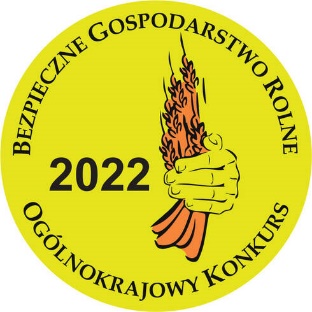 Po raz kolejny Prezes Kasy Rolniczego Ubezpieczenia Społecznego zaprasza właścicieli gospodarstw indywidualnych, z których przynajmniej jeden z właścicieli jest objęty ubezpieczeniem społecznym rolników, do udziału Ogólnokrajowym Konkursie Bezpieczne Gospodarstwo Rolne.Przedsięwzięcie realizowane jest od 2003 roku w ramach działań na rzecz zmniejszenia liczby wypadków i chorób zawodowych rolników. Współorganizatorami Konkursu są: Ministerstwo Rolnictwa i Rozwoju Wsi, Państwowa Inspekcja Pracy, Krajowy Ośrodek Wsparcia oraz Agencja Restrukturyzacji i Modernizacji Rolnictwa. XIX Ogólnokrajowy Konkurs Bezpieczne Gospodarstwo Rolne uzyskał Patronat Honorowy Prezydenta Rzeczypospolitej Polskiej Andrzeja Dudy.Patronat medialny nad konkursem będą sprawowali: Agro Profil, Tygodnik Poradnik Rolniczy, Rolniczy Przegląd Techniczny oraz portale agronews.com.pl, wiescirolnicze.pl i gospodarz.pl.Partnerem strategicznym przedsięwzięcia jest Pocztowe Towarzystwo Ubezpieczeń Wzajemnych, a partnerem wspierającym  Narodowy Instytut Kultury Wsi i Dziedzictwa Narodowego.W osiemnastu dotychczasowych edycjach udział wzięło ponad 21 tysięcy gospodarstw indywidualnych, a ich laureaci otrzymali atrakcyjne nagrody rzeczowe i finansowe – w ubiegłym roku zwycięzca został uhonorowany ciągnikiem rolniczym o mocy 55 KM. Celem Konkursu jest promocja zasad ochrony zdrowia i życia w gospodarstwie rolnym. Udział w nim mogą brać właściciele zarówno dużych, jak i małych gospodarstw rolnych o różnych profilach produkcji.Uczestnicząc w działaniu, rolnicy mają okazję do zaprezentowania swojego miejsca pracy i osiągnięć zawodowych, zdobycia cennych nagród, a przede wszystkim poddania gospodarstwa profesjonalnemu audytowi bezpieczeństwa pracy, który wykonują komisje konkursowe. Podczas eliminacji sprawdzą one, czy w ocenianym gospodarstwie stosowane są w praktyce zasady ochrony zdrowia i życia, a także czy wyeliminowane zostały w nim zagrożenia związane z wypadkami i chorobami zawodowymi.W skład komisji konkursowych wchodzą specjaliści z zakresu bhp w rolnictwie reprezentujący Kasę Rolniczego Ubezpieczenia Społecznego, Agencję Restrukturyzacji i Modernizacji Rolnictwa, Państwową Inspekcję Pracy, Ośrodki Doradztwa Rolniczego, Ochotniczą Straż Pożarną i inne instytucje działające w środowisku wiejskim.Zastosowanie się do ich rad i uwag przyczynia się do wyeliminowania wielu zagrożeń w środowisku rolniczej pracy, a tym samym do zmniejszenia ryzyka wypadków i chorób zawodowych rolników oraz ich rodzin.Warunkiem udziału w Konkursie jest podleganie ubezpieczeniu społecznemu rolników przez co najmniej jednego ze współwłaścicieli gospodarstwa rolnego. Szczegółowe informacje o organizacji Konkursu można uzyskać w Placówce Terenowej KRUS w Siedlcach, ul. Brzeska 39 (tel. 25 640 46 17, e-mail:siedlce@krus.gov.pl). Ważne terminy: 22.04.2022 r. – upływa termin zgłaszania udziału w Konkursie08.07.2022 r. – zakończenie etapu wojewódzkiegolipiec/sierpień 2022 r. – wizytacja gospodarstw finałowych (termin uzależniony od sytuacji epidemicznej w kraju)Regulamin konkursuZał. nr 1 do regulaminu - Formularz zgłoszeniowyZał. nr 2 do regulaminu - Arkusz oceny